ANALISIS KESALAHAN BERBAHASA DALAM  INSTAGRAM SABRINA ANGGRAINI  SKRIPSI Oleh MAY SYARAH NPM : 181214106 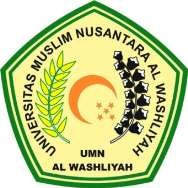 PROGRAM STUDI PENDIDIKAN BAHASA SASTRA INDONESIA FAKULTAS KEGURUAN DAN ILMU PENDIDIKAN UNIVERSITAS MUSLIM NUSANTARA  AL-WASHLIYAH MEDAN 							2022ANALISIS KESALAHAN BERBAHASA DALAM  INSTAGRAM SABRINA ANGGRAINI  Skripsi ini diajukan sebagai syarat untuk memperoleh gelarSarjana Pendidikan pada Program Studi Bahasa dan Sastra Indonesia Oleh MAY SYARAH NPM : 181214106 PROGRAM STUDI PENDIDIKAN BAHASA SASTRA INDONESIA FAKULTAS KEGURUAN DAN ILMU PENDIDIKAN UNIVERSITAS MUSLIM NUSANTARA  AL-WASHLIYAH MEDAN 							2022